Vous trouverez sur ce document :1) Un modèle de fiche de poste Chef d’équipe de Propreté rempli2) A la suite, une trame vierge à personnaliser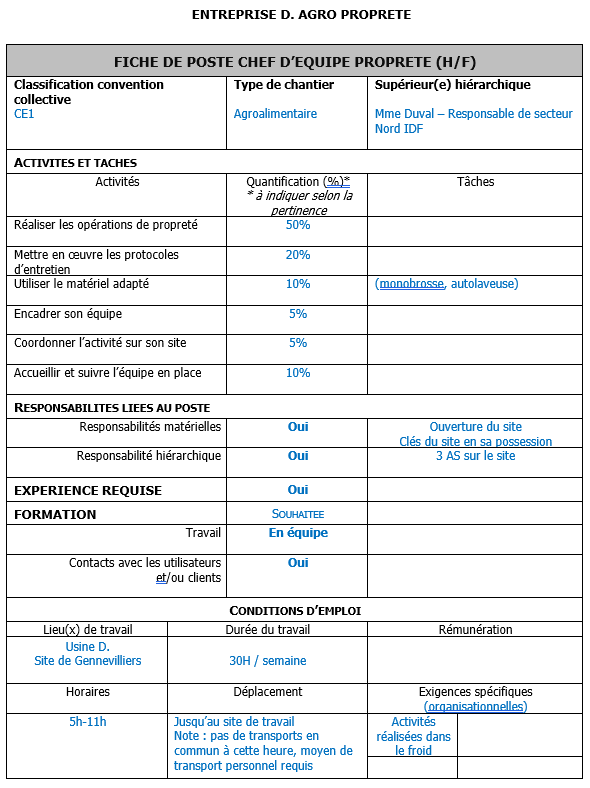 FICHE DE POSTE CHEF D’EQUIPE PROPRETE (H/F)FICHE DE POSTE CHEF D’EQUIPE PROPRETE (H/F)FICHE DE POSTE CHEF D’EQUIPE PROPRETE (H/F)FICHE DE POSTE CHEF D’EQUIPE PROPRETE (H/F)FICHE DE POSTE CHEF D’EQUIPE PROPRETE (H/F)FICHE DE POSTE CHEF D’EQUIPE PROPRETE (H/F)Classification convention collective Classification convention collective Type de chantier Type de chantier Supérieur(e) hiérarchique Supérieur(e) hiérarchique Activités et tâchesActivités et tâchesActivités et tâchesActivités et tâchesActivités et tâchesActivités et tâchesActivitésActivitésQuantification (%)** à indiquer selon la pertinenceQuantification (%)** à indiquer selon la pertinenceTâchesTâchesRéaliser les opérations de propretéRéaliser les opérations de propretéMettre en œuvre les protocoles d’entretien Mettre en œuvre les protocoles d’entretien Utiliser le matériel adapté Utiliser le matériel adapté Encadrer son équipeEncadrer son équipeCoordonner l’activité sur son siteCoordonner l’activité sur son siteAccueillir et suivre l’équipe en placeAccueillir et suivre l’équipe en placeResponsabilités liées au posteResponsabilités liées au posteResponsabilités liées au posteResponsabilités liées au posteResponsabilités liées au posteResponsabilités liées au posteResponsabilités matériellesResponsabilités matériellesOui / NonOui / NonResponsabilité hiérarchique Responsabilité hiérarchique Oui / NonOui / NonEXPERIENCE REQUISEEXPERIENCE REQUISEOui / NonFORMATION * PrécisezFORMATION * PrécisezSouhaitéeIndispensableIndispensableIndispensableTravailTravailEn équipeEn équipeIsoléIsoléContacts avec les utilisateurset/ou clientsContacts avec les utilisateurset/ou clientsOuiOuiNonNonConditions d’emploiConditions d’emploiConditions d’emploiConditions d’emploiConditions d’emploiConditions d’emploiLieu(x) de travailDurée du travailDurée du travailDurée du travailRémunérationRémunérationHorairesDéplacementDéplacementDéplacementExigences spécifiquesExigences spécifiques